Western Australia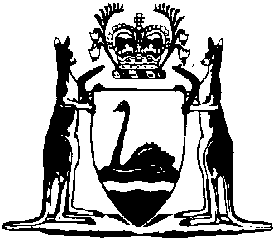 Construction Contracts Regulations 2004Compare between:[01 Jul 2015, 00-e0-01] and [03 Jun 2016, 00-f0-00]Western AustraliaConstruction Contracts Act 2004Construction Contracts Regulations 20041.	Citation		These are the Construction Contracts Regulations 2004.2.	Commencement		These regulations come into operation on the day on which section 55 of the Act comes into operation.3.	Terms used in these regulations		In these regulations, unless the contrary intention appears — 	ABN means Australian Business Number as defined in section 41 of the A New Tax System (Australian Business Number) Act 1999 of the Commonwealth;	ACN means Australian Company Number as defined in section 9 of the Corporations Act 2000 of the Commonwealth;	contact details has the meaning given in regulation 4.4.	Giving a person’s contact details		If a person is required by these regulations to give the contact details of a person, the person required to give the details must give the address, telephone and facsimile numbers and ABN of the person or the person’s business (or ACN of the person if there is no ABN) to the extent to which the person required to give the details knows those details.5.	Prescribed information in application for adjudication		For the purposes of section 26(2)(a) of the Act, an application to have a payment dispute adjudicated must, in addition to the other information required by section 26(2) of the Act, contain —	(a)	the name of the appointed adjudicator or prescribed appointor and the adjudicator’s or appointor’s contact details;	(b)	the applicant’s name and contact details; and	(c)	the respondent’s name and contact details.6.	Prescribed information in response to an application for adjudication		For the purposes of section 27(2)(a) of the Act, a response to an application for adjudication must, in addition to the other information required by section 27(2) of the Act, contain —	(a)	the name of the appointed adjudicator or prescribed appointor and the adjudicator’s or appointor’s contact details;	(b)	the applicant’s name and contact details; and	(c)	the respondent’s name and contact details.7.	Prescribed information in adjudicator’s determination		For the purposes of section 36(b) of the Act, an appointed adjudicator’s decision must, in addition to the other information required by section 36 of the Act, contain —	(a)	the name of the appointed adjudicator;	(b)	the applicant’s name and contact details;	(c)	the respondent’s name and contact details; and	(d)	the date and identification number (if any) of the adjudicator’s determination.8.	Prescribed information in notice of intention to suspend performance of obligations		For the purposes of section 42(2)(b) of the Act, a contractor’s notice of intention to suspend the performance of its obligations must, in addition to the other information required by section 42(2) of the Act, contain —	(a)	the name of the appointed adjudicator;	(b)	the principal’s name and contact details;	(c)	the contractor’s name and contact details;	(d)	the date and identification number (if any) of the adjudicator’s determination;	(e)	the amount to be paid by the principal to the contractor under the determination; and	(f)	the date by which the principal is to pay the amount to the contractor under the determination.9.	Qualifications of registered adjudicators	(1)	For the purposes of section 48(1) of the Act, an individual must have the qualifications and experience set out in subregulations (2), (3) and (4) to be eligible to be a registered adjudicator.	(2)	The individual must —	(a)	have a degree, from a university or other tertiary institution in Australia, in a course listed in the Table to this paragraph, or an equivalent qualification from an overseas university or tertiary institution;Table	(b)	be eligible for membership of a professional institution listed in the Table to this paragraph;Table		or	(c)	be a builder registered under the Builders’ Registration Act 1939.	(3)	The individual must have had at least 5 years experience in — 	(a)	administering construction contracts; or	(b)	dispute resolution relating to construction contracts.	(4)	The individual must have successfully completed an appropriate training course which qualifies the person for the performance of the functions of an adjudicator under the Act.	(5)	For the purposes of subregulation (2)(a), a qualification is equivalent to another if the course of study for the first qualification covers approximately the same matters as does the course of study for the second.10.	Adjudicator application fee		For the purposes of section 48(3) of the Act, a fee of $52.50 is payable on the application of an individual for registration as a registered adjudicator.	[Regulation 10 amended in Gazette 17 Jun 2014 p. 1962; 23 Jun 2015 p. 2170.]11.	Prescribed appointors		For the purposes of the definition of “prescribed appointor” in section 3 of the Act, the persons listed in the Table to this regulation are prescribed.Table	[Regulation 11 inserted in Gazette 1 Apr 2005 p. 1064; amended in Gazette 12 Aug 2005 p. 3653.]Notes1	This is a compilation of the Construction Contracts Regulations 2004 and includes the amendments made by the other written laws referred to in the following table.Compilation tableArchitectureBuildingEngineeringConstructionQuantity surveyingLawBuilding surveyingProject managementThe Royal Australian Institute of ArchitectsInstitution of Engineers AustraliaAustralian Institute of Quantity SurveyorsAustralian Institute of Building SurveyorsThe Australian Institute of BuildingThe Institute of Arbitrators and Mediators of AustraliaAustralian Institute of Project ManagementThe Australian Institute of BuildingAustralian Institute of Project ManagementThe Australian Institute of Quantity SurveyorsElectrical and Communications Association of Western Australia (Union of Employers)The Institute of Arbitrators and Mediators AustraliaMaster Builders Association of Western Australia (Union of Employers)RICS Australasia Pty LtdThe Royal Australian Institute of ArchitectsCitationGazettalCommencementConstruction Contracts Regulations 200414 Dec 2004 p. 6006-91 Jan 2005 (see r. 2 and Gazette 14 Dec 2004 p. 5999)Construction Contracts Amendment Regulations 20051 Apr 2005 p. 1063-41 Apr 2005Construction Contracts Amendment Regulations (No. 2) 200512 Aug 2005 p. 3652-312 Aug 2005Construction Contracts Amendment Regulations 201417 Jun 2014 p. 1961-2r. 1 and 2: 17 Jun 2014 (see r. 2(a));
Regulations other than r. 1 and 2: 1 Jul 2014 (see r. 2(b))Construction Contracts Amendment Regulations 201523 Jun 2015 p. 2170r. 1 and 2: 23 Jun 2015 (see r. 2(a));
Regulations other than r. 1 and 2: 1 Jul 2015 (see r. 2(b))